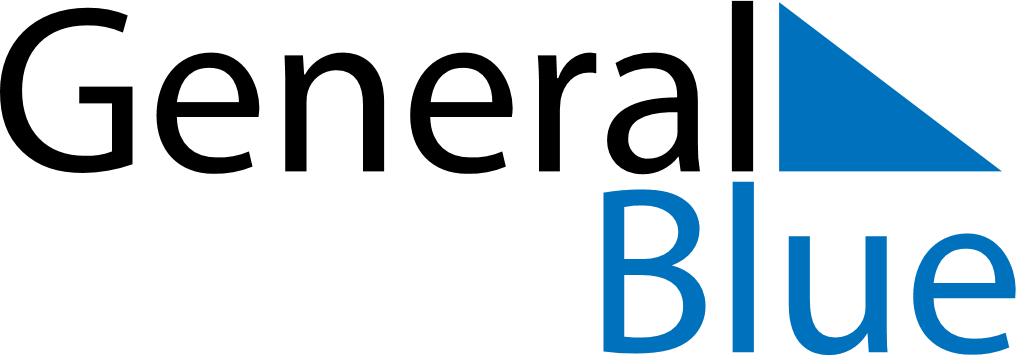 January 2027January 2027January 2027January 2027JapanJapanJapanSundayMondayTuesdayWednesdayThursdayFridayFridaySaturday112New Year’s DayNew Year’s DayJanuary 2nd34567889January 3rd1011121314151516Coming of Age Day1718192021222223242526272829293031